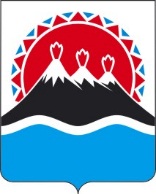 ПРИКАЗЫВАЮ:Внести в приказ Министерства образования и молодежной политики Камчатского края от 08.04.2019 № 369 «Об утверждении Положения о Государственной экзаменационной комиссии Камчатского края по проведению государственной итоговой аттестации по образовательным программам основного общего образования» следующие изменения:наименование изложить в следующей редакции: «Об утверждении Положения о Государственной экзаменационной комиссии Камчатского края по проведению государственной итоговой аттестации по образовательным программам основного общего образования»;преамбулу изложить в следующей редакции: «В соответствии с приказом Министерства просвещения Российской Федерации и Федеральной службы по надзору в сфере образования и науки от 07.11.2018 № 189/1513 «Об утверждении Порядка проведения государственной итоговой аттестации по образовательным программам основного общего образования»»ПРИКАЗЫВАЮ:»;постановляющую часть изложить в следующей редакции: «1. Утвердить Положение о Государственной экзаменационной комиссии Камчатского края по проведению государственной итоговой аттестации по образовательным программам основного общего образования согласно приложению к настоящему приказу.»;приложение изложить в редакции согласно приложению к настоящему приказу.Настоящий приказ вступает в силу после дня его официального опубликования. Приложение к приказуМинистерства образованияКамчатского краяот [Дата регистрации] №[Номер документа]«Приложение к приказуМинистерства образованияКамчатского края от 08.04.2019 № 369Положение
о Государственной экзаменационной комиссии Камчатского края по проведению государственной итоговой аттестации по образовательным программам основного общего образования(далее – Положение)Общие положения1. Настоящее Положение определяет цели, порядок формирования, полномочия, функции Государственной экзаменационной комиссии Камчатского края по проведению государственной итоговой аттестации по образовательным программам основного общего образования (далее – ГЭК) и порядок организации ее работы.2. ГЭК создается приказом Министерства образования Камчатского края (далее – Министерство) в целях:1) определения соответствия результатов освоения обучающимися основных образовательных программ основного общего образования соответствующим требованиям федерального государственного образовательного стандарта;2) организации и координации в Камчатском крае работы по подготовке и проведению государственной итоговой аттестации по образовательным программам основного общего образования (далее – ГИА) в форме основного государственного экзамена (далее – ОГЭ) и в форме государственного выпускного экзамена (далее – ГВЭ);3) обеспечения соблюдения прав участников ГИА при проведении ГИА.3. ГЭК в своей работе руководствуется Конституцией Российской Федерации, федеральными законами и иными нормативными правовыми актами Российской Федерации в области образования, нормативными правовыми актами и инструктивно-методическими документами Министерства просвещения Российской Федерации, Федеральной службы по надзору в сфере образования и науки (далее – Рособрнадзор) по вопросам организационного и технологического сопровождения ГИА, нормативными правовыми актами Министерства и настоящим Положением.Состав ГЭК4. Состав ГЭК ежегодно формируется из представителей Министерства, органов местного самоуправления муниципальных образований в Камчатском крае, осуществляющих управление в сфере образования, организаций, осуществляющих образовательную деятельность, научных, общественных организаций и объединений. 5. Персональный состав ГЭК формируется таким образом, чтобы была исключена возможность возникновения конфликта интересов, при возникновении которого личная заинтересованность члена ГЭК влияет или может повлиять на объективное исполнение возложенных на него обязанностей.6. При утверждении персонального состава ГЭК из состава членов ГЭК формируется президиум ГЭК (не более 20 человек). Президиум ГЭК создается в целях рассмотрения общих вопросов по проведению ГИА, а также для принятия коллегиального решения по вопросам, входящим в компетенцию ГЭК.7. ГЭК формируется в составе председателя ГЭК, заместителя председателя ГЭК, ответственного секретаря ГЭК, членов ГЭК, входящих в состав президиума ГЭК, и членов ГЭК. Председатель ГЭК, заместитель председателя ГЭК и персональный состав ГЭК утверждаются приказом Министерства.Полномочия членов ГЭК8. ГЭК осуществляет свою деятельность в период подготовки, проведения и подведения итогов проведения ГИА в Камчатском крае.Срок полномочий ГЭК составляет один год. ГЭК прекращает свою деятельность с момента издания приказа Министерства о создании ГЭК для проведения ГИА в Камчатском крае в следующем году.9. Председатель ГЭК осуществляет общее руководство и координацию деятельности ГЭК по подготовке и проведению ГИА, в том числе:организует формирование состава ГЭК;утверждает по представлению Министерства руководителей пунктов проведения экзаменов (далее – ППЭ);согласует по представлению Министерства места расположения ППЭ и распределение между ними участников ГИА, составы руководителей и организаторов ППЭ, членов ГЭК, технических специалистов, специалистов по проведению инструктажа и обеспечению лабораторных работ по физике и химии, экзаменаторов-собеседников для проведения ГВЭ в устной форме, экспертов, оценивающих выполнение лабораторных работ по химии, ассистентов для обучающихся с ограниченными возможностями здоровья (далее – ОВЗ), детей-инвалидов; представляет на согласование в Рособрнадзор кандидатуры председателей предметных комиссий (далее – ПК), по представлению председателей ПК организует формирование составов ПК;принимает решение о направлении членов ГЭК в ППЭ, в краевое государственное автономное учреждение «Камчатский центр информатизации и оценки качества образования», выполняющее функции регионального центра обработки информации (далее – РЦОИ), ПК и конфликтную комиссию (далее – КК) для осуществления контроля за проведением экзаменов, а также в места хранения экзаменационных материалов;после каждого экзамена рассматривает информацию, полученную от членов ГЭК, общественных наблюдателей, должностных лиц Рособрнадзора, Министерства, и иных лиц о нарушениях, выявленных при проведении ГИА, принимает меры по противодействию нарушениям установленного порядка, в том числе организует проведение проверок по фактам нарушения установленного порядка, принимает решение об отстранении лиц, нарушивших порядок, от работ, связанных с проведением ГИА;принимает заявления не позднее чем за две недели до начала соответствующих экзаменов от обучающихся об изменении (дополнении) выбора учебного предмета (перечня учебных предметов) и принимает конкретное решение на основании представленных в ГЭК подтверждающих документов, свидетельствующих об уважительности или неуважительности причины изменения каждым обучающимся выбора учебного предмета (перечня учебных предметов), указанного в заявлении, в случае неоднозначного трактования причин, указанных в подтверждающих документах, созывает членов президиума ГЭК для принятия коллегиального решения;принимает заявления от обучающихся об изменении формы проведения ГИА и принимает конкретное решение об уважительности или неуважительности причины, подтвержденной документально, изменения формы проведения ГИА каждым обучающимся;в случае угрозы возникновения чрезвычайной ситуации согласует предложение Министерства о переносе сдачи ГИА в другой ППЭ или на другой день, предусмотренный расписаниями проведения ГИА;рассматривает результаты проведения ГИА и принимает решение об утверждении, изменении и (или) аннулировании результатов ГИА в случаях, устанавливаемых порядком проведения ГИА;принимает решение о допуске (повторном допуске) к сдаче ГИА в текущем учебном году по соответствующему учебному предмету (соответствующим учебным предметам) в резервные сроки:а) участников ГИА, получивших на ГИА неудовлетворительные результаты не более чем по двум учебным предметам (кроме участников ГИА, проходящих ГИА только по обязательным учебным предметам);б) участников ГИА, не явившихся на экзамены по уважительным причинам (болезнь или иные обстоятельства), подтвержденным документально;в) участников ГИА, не завершивших выполнение экзаменационной работы по уважительным причинам (болезнь или иные обстоятельства), подтвержденным документально;г) участников ГИА, апелляции которых о нарушении порядка проведения ГИА КК были удовлетворены;д) участников ГИА, чьи результаты были аннулированы по решению председателя ГЭК в случае выявления фактов нарушений установленного порядка лицами, присутствующими в ППЭ.10. Члены ГЭК:1) обеспечивают соблюдение порядка проведения ГИА, в том числе по решению председателя ГЭК не позднее чем за две недели до начала экзаменов проводят проверку готовности ППЭ, обеспечивают доставку экзаменационных материалов в ППЭ в день проведения ГИА по соответствующему учебному предмету (в случае проведения ГИА по бланочной технологии), осуществляют контроль за проведением ГИА в ППЭ, РЦОИ, в местах работы ПК и КК, а также в местах хранения экзаменационных материалов;2) осуществляют взаимодействие с лицами, присутствующими в ППЭ, РЦОИ, в местах работы ПК и КК, по обеспечению соблюдения требований порядка проведения ГИА;3) в случае выявления нарушений порядка проведения ГИА по согласованию с председателем ГЭК, принимают решение об удалении с экзамена участников ГИА, а также иных лиц, находящихся в ППЭ, либо об остановке экзамена в ППЭ или отдельных аудиториях ППЭ; 4) составляют акты (в двух экземплярах) об удалении с экзамена участников ГИА и лиц, нарушивших порядок проведения ГИА, о досрочном завершении экзамена участником ГИА по объективным причинам. Первый экземпляр выдается лицу, нарушившему порядок проведения ГИА, или лицу, досрочно завершившему экзамен по объективным причинам, второй экземпляр в тот же день направляется в ГЭК и РЦОИ для учета при обработке экзаменационных работ;5) по завершении экзамена составляют отчет о проведении ГИА в ППЭ, который в тот же день передается в ГЭК (до 17.00 по местному времени);6) принимают апелляции участников ГИА о нарушении порядка проведения ГИА (за исключением случаев подачи апелляций по вопросам содержания и структуры заданий по учебным предметам, а также по вопросам, связанным с оцениванием результатов выполнения заданий экзаменационной работы с кратким ответом, нарушением участников ГИА требований порядка проведения ГИА и неправильным заполнением бланков) в день проведения экзамена по соответствующему учебному предмету, в том числе:а) в целях проверки изложенных в апелляции сведений о нарушении порядка проведения ГИА организуют проведение проверки при участии организаторов, не задействованных в аудитории, в которой проводился экзамен, технических специалистов, экзаменаторов-собеседников, ассистентов для участников ГИА с ОВЗ, общественных наблюдателей, сотрудников, осуществляющих охрану правопорядка, и медицинских работников;б) оформляют результаты проверки в форме заключения;в) в тот же день передают апелляцию и заключение о результатах проверки в КК;11) в день проведения экзамена передают экзаменационные работы обучающихся из ППЭ в РЦОИ (в случае проведения ГИА по бланочной технологии).Организация работы ГЭК12. Председатель ГЭК определяет план работы ГЭК, распределяет обязанности между членами ГЭК, ведет заседания президиума ГЭК, подписывает протоколы заседаний ГЭК, утверждает рабочую документацию, контролирует исполнение решений ГЭК. Председатель ГЭК несет персональную ответственность за принятые решения.В случае временного отсутствия председателя ГЭК его обязанности исполняет заместитель председателя ГЭК.Ответственный секретарь ГЭК готовит проекты документов, выносимых на рассмотрение ГЭК, осуществляет контроль за выполнением плана работы ГЭК, организует работу президиума ГЭК, ведет протоколы заседаний ГЭК, организует делопроизводство ГЭК, осуществляет контроль за своевременным представлением материалов для рассмотрения на заседаниях ГЭК, несет ответственность за сохранность документов и иных материалов, рассматриваемых на заседаниях ГЭК. Информирует РЦОИ об утверждении результатов ГИА для незамедлительной передачи результатов ГИА в организации, осуществляющие образовательную деятельность, а также в органы местного самоуправления, осуществляющие управление в сфере образования. Председатель ГЭК, заместитель председателя ГЭК, члены ГЭК несут ответственность за соответствие деятельности ГЭК требованиям законодательных и иных нормативных правовых актов.13. ГЭК проводит свои заседания в соответствии с планом работы, в случае необходимости председателем ГЭК может быть назначено внеочередное заседание ГЭК, президиума ГЭК.14. С целью оперативного рассмотрения вопросов допускается использование информационно-телекоммуникационных технологий при направлении информации в ГЭК, членам ГЭК и проведении голосования при условии соблюдения требований законодательства Российской Федерации в области защиты персональных данных.15. Заседание президиума ГЭК считается правомочным если на нем присутствует не менее 2/3 от общего числа президиума ГЭК. Решения ГЭК принимаются простым большинством голосов присутствующих членов президиума ГЭК. В случае равенства голосов, решающим является голос председателя ГЭК.16. Решения ГЭК оформляются протоколами, которые подписываются председателем ГЭК и ответственным секретарем ГЭК в день проведения заседания.В случае несогласия члена ГЭК с окончательным решением ГЭК, им оформляется особое мнение в письменной форме, которое прилагается к протоколу.17. Решения ГЭК в виде выписки из протокола доводятся до сведения органов местного самоуправления муниципальных образований в Камчатском крае, образовательных организаций и лиц, участвующих в подготовке и проведении ГИА.Решения, принятые ГЭК, являются обязательными для органов местного самоуправления муниципальных образований в Камчатском крае, образовательных организаций и лиц, участвующих в подготовке и проведении ГИА.18. По итогам проведения каждого экзамена ГЭК готовит информацию о выявленных нарушениях во время проведения экзамена и принятых мерах.19. По результатам работы ГЭК в текущем году готовится справка о проведении ГИА в Камчатском крае, включающая сведения о составе участников ГИА, результатах ГИА, имевших место нарушениях порядка проведения ГИА.  »МИНИСТЕРСТВО ОБРАЗОВАНИЯ КАМЧАТСКОГО КРАЯПРИКАЗ № [Номер документа]г. Петропавловск-Камчатскийот [Дата регистрации]О внесении изменений в приказ Министерства образования и молодежной политики Камчатского края от 08.04.2019 № 369 «Об утверждении Положения о Государственной экзаменационной комиссии Камчатского края по проведению государственной итоговой аттестации по образовательным программам основного общего образования»Министр[горизонтальный штамп подписи 1]А.Ю. Короткова